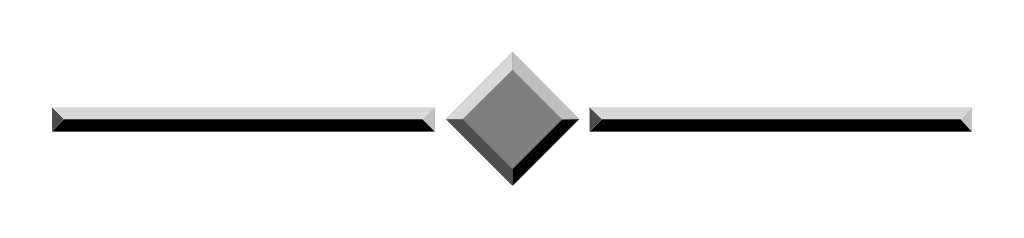 Protocollo, vedi segnatura	                                                                              Monopoli, vedi segnatura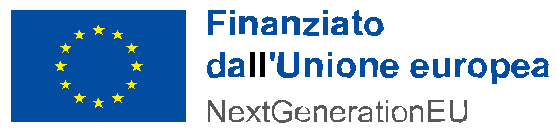 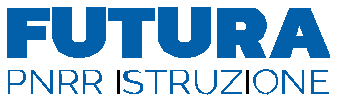 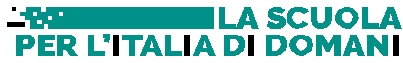 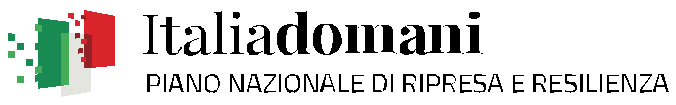 *Il voto di laurea sarà valutato nel seguente modo:NB: Il Collegio e il consiglio hanno deliberato che le figure di progettista didattico saranno una per la scuola S.S.P.G. e una per la scuola Primaria, pertanto per il progettista didattico si selezionerà il primo in graduatoria proveniente dalla SSPG e il primo in graduatoria per la Scuola Primaria.  Il progettista tecnico sarà unico.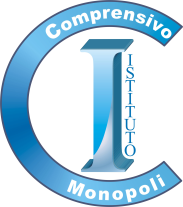 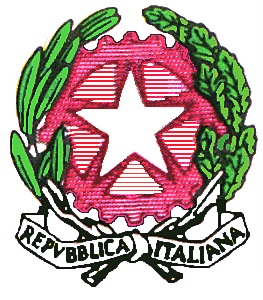 Istituto Comprensivo “VITO INTINI”Via Dieta, 2 – telefono e fax 080742610 – 080747072Codice meccanografico BAIC875005 – Codice fiscale 93423420723Codice Univoco Ufficio UFZFDSe-mail: baic875005@istruzione.it  - baic875005@pec.istruzione.ithttp://www.primoicmonopoli.edu.it70043 MONOPOLI (Bari)Istituto Comprensivo “VITO INTINI”Via Dieta, 2 – telefono e fax 080742610 – 080747072Codice meccanografico BAIC875005 – Codice fiscale 93423420723Codice Univoco Ufficio UFZFDSe-mail: baic875005@istruzione.it  - baic875005@pec.istruzione.ithttp://www.primoicmonopoli.edu.it70043 MONOPOLI (Bari)Istituto Comprensivo “VITO INTINI”Via Dieta, 2 – telefono e fax 080742610 – 080747072Codice meccanografico BAIC875005 – Codice fiscale 93423420723Codice Univoco Ufficio UFZFDSe-mail: baic875005@istruzione.it  - baic875005@pec.istruzione.ithttp://www.primoicmonopoli.edu.it70043 MONOPOLI (Bari)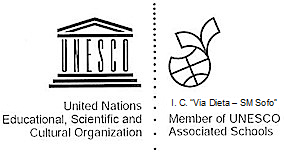 Scuola Infanzia “Mons. C. Ferrari”Viale A. Moro - 0809301634Scuola Infanzia “Mons. C. Ferrari”Viale A. Moro - 0809301634Scuola Primaria “V. Intini”Via Dieta - 080747072Scuola Secondaria “V. Sofo”Via Sant’Anna - 080802303Scuola Secondaria “V. Sofo”Via Sant’Anna - 080802303Allegato B GRIGLIA DI VALUTAZIONEProgettista Didattico – Consulente PedagogicoProgettista tecnico e del Setting d’aula              Candidato:____________________________ ordine di Scuola: _____________________Allegato B GRIGLIA DI VALUTAZIONEProgettista Didattico – Consulente PedagogicoProgettista tecnico e del Setting d’aula              Candidato:____________________________ ordine di Scuola: _____________________Allegato B GRIGLIA DI VALUTAZIONEProgettista Didattico – Consulente PedagogicoProgettista tecnico e del Setting d’aula              Candidato:____________________________ ordine di Scuola: _____________________Allegato B GRIGLIA DI VALUTAZIONEProgettista Didattico – Consulente PedagogicoProgettista tecnico e del Setting d’aula              Candidato:____________________________ ordine di Scuola: _____________________Allegato B GRIGLIA DI VALUTAZIONEProgettista Didattico – Consulente PedagogicoProgettista tecnico e del Setting d’aula              Candidato:____________________________ ordine di Scuola: _____________________Allegato B GRIGLIA DI VALUTAZIONEProgettista Didattico – Consulente PedagogicoProgettista tecnico e del Setting d’aula              Candidato:____________________________ ordine di Scuola: _____________________ISTRUZIONE, FORMAZIONE NELLO SPECIFICO SETTORE IN CUI SI CONCORRE (MAX 24 PUNTI)ISTRUZIONE, FORMAZIONE NELLO SPECIFICO SETTORE IN CUI SI CONCORRE (MAX 24 PUNTI)ISTRUZIONE, FORMAZIONE NELLO SPECIFICO SETTORE IN CUI SI CONCORRE (MAX 24 PUNTI)ISTRUZIONE, FORMAZIONE NELLO SPECIFICO SETTORE IN CUI SI CONCORRE (MAX 24 PUNTI)ISTRUZIONE, FORMAZIONE NELLO SPECIFICO SETTORE IN CUI SI CONCORRE (MAX 24 PUNTI)ISTRUZIONE, FORMAZIONE NELLO SPECIFICO SETTORE IN CUI SI CONCORRE (MAX 24 PUNTI)DESCRIZIONEDESCRIZIONEPUNTIn. riferimentodel curriculumPunteggioda compilare     a cura del candidatoPunteggioda compilare    a cura della commissioneA1. LAUREA ATTINENTE ALLA SELEZIONEvecchio ordinamento laurea triennale + biennio di specializzazioneOppure:**diploma di scuola superioreMax punti 10 * vedi tabella**Punti 3Max punti 10A2. CORSO DI SPECIALIZZAZIONE, PERFEZIONAMNETO, MASTER I/II LIVELLO, DOTTORATO DI RICERCA, ALTRO CORSO DI LAUREAPunti 1 per ogni corsoMax punti 2A3. ABILITAZIONE ALL’INSEGNAMENTO E/O ALLA PROFESSIONE Punti 1 per ogni abilitazioneMax punti 2A4. TITOLI DIDATTICI CULTURALI Partecipazione a corsi di formazione/aggiornamento inerenti strettamente il settore di pertinenza della durata di almeno 30 ore Punti 1 per ogni titoloMax punti 4A5. COMPETENZE INFORMATICHE Conseguimento ECDL o certificazioni informatiche riconosciute Partecipazione documentata a corsi di informatica della durata di almeno 50 orePunti 2Punti 1 Max punti 3A6. COMPETENZE LINGUISTICHECertificazioni linguistiche almeno livello B2Punti 3Punti 3 ATTIVITA’ PROFESSIONALE (max 76 punti) ATTIVITA’ PROFESSIONALE (max 76 punti) ATTIVITA’ PROFESSIONALE (max 76 punti) ATTIVITA’ PROFESSIONALE (max 76 punti) ATTIVITA’ PROFESSIONALE (max 76 punti) ATTIVITA’ PROFESSIONALE (max 76 punti)B1. ESPERIENZA DI DOCENZA SPECIFICA IN ISTITUTI DI II GRADO E/O DI DOCENZA UNIVERSITARIA Punti 1 per ogni annoMax punti 5B2. ATTIVITA’ DI ANIMATORE DIGITALEPunti 2 per ogni annoMax punti 10B3. ATTIVITA’ DI COLLABORATORE D . S. E S.O.D. Punti 2 per ogni annoMax punti 10B4. ATTIVITA’ DI FUNZIONE STRUMENTALEPunti 1 per ogni annoMax punti 5B5. ATTIVITA’ DI REFERENTE E SUPPORTO DEL TEAM INNOVAZIONE DIGITALE Punti 3 per ogni annoMax punti 15B6. ATTIVITA’ DI COMPONENTE DEL TEAM INNOVAZIONEPunti 1 per ogni annoMax punti 5B7. ESPERIENZA DI PROGETTISTA/COLLAUDATORE/VALUTATORE IN PROGETTI PON Punti 1 per ogni progettoMax punti 6B8. REFERENTE ATTIVITA’ DI ORIENTAMENTO E PCTOPunti 2 per ogni annoMax punti 10B9. REFERENTE PUBBLICITA’, SITO WEB E GESTIONE PIATTAFORME DIGITALI DIDATTICHEPunti 2 per ogni annoMax punti 10PUNTEGGIO TOTALEPUNTEGGIO TOTALEPUNTEGGIO TOTALEPUNTEGGIO TOTALE100VotoPunteggioVotoPunteggiofino a 10011076101-10221087103-10431098105411091065110 e lode10